XTRA EDGE LACROSSE CAMPATForest Road Park June 24-27 (Rain Date June 28)  GRADES 1st -8thTIME: 2:30-6PMPURPOSE OF THE CAMP: The purpose of the 			WHAT TO BRING: Campers should bring: lacrosse camp is to provide a skills’-based lacrosse 			stick, mouth-guard, goggles, water bottle, &camp to youth entering grades K though 9. 			snackThis is an instructional camp designed to teach 		basic fundamentals of lacrosse. The emphasis will		PROGRAM: The camp will be run by SPF’s lacrossebe on individual skills and techniques, 				head coach as well as current SPF high school players offensive and defensive skills, stickwork, andsmall sided games. Daily prizes, camp theme days, and much more! 						FACILTY: Forest Road Park ELIGIBILITY: This camp is designed for players 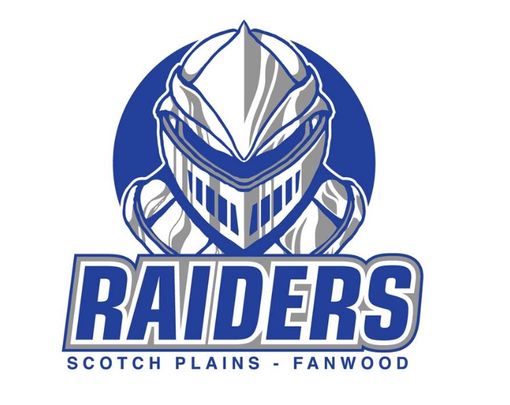 entering grades 1st – 8th in the fall of 2019. Campers will be grouped according to position, experience, ability, and age. Fee: The registration fee is $195.00. This fee includes a camp t-shirt as well. Sibling discount: $35 off additional child Please check the Fanwood Recreation center for registration details:Register at the link below:https://fanwoodrecreation.org/girls-extra-edge-lacrosse-camp-summer. Questions? Contact: Virginia Weber 856-266-2858Follow SPF Girls Lacrosse on social media for updates!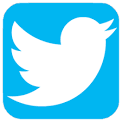       	        @SPFGLAX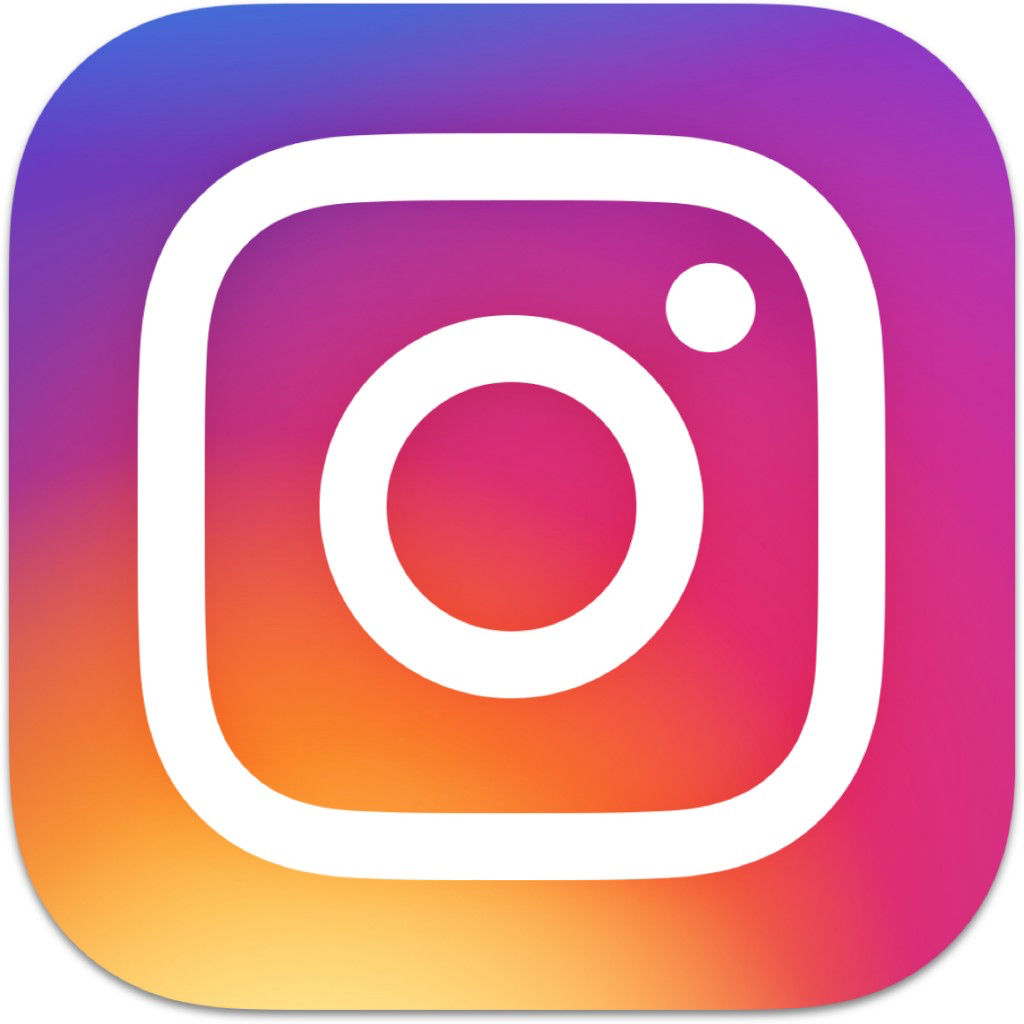 	                            SPFGLAX_______________________________________________________________________________________________________To register, please go to fanwoodrecreation.org. Look for Xtra Edge Lacrosse Camp under "Sports”, which will then take you to the camp listing and connect you to the registration site. Or listed here is the direct link to the website to register. https://fanwoodrecreation.org/girls-extra-edge-lacrosse-camp-summer. Once you enter this link it will take you to the camp listing, at the bottom of the page click on “click here” to register your daughter. You will have to create an account before registering. 